TANGMERE PARISH COUNCIL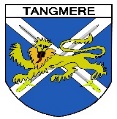 					Clerk to the Council						Caroline Davison							Tangmere Village Centre					Malcolm Road						Tangmere PO20 2HS										0203 904 0980					clerk@tangmere-pc.gov.ukVILLAGE CENTRE COMMITTEE MEETINGTuesday 8 August 2023Members are hereby summoned to attenda Meeting of the Village Centre Committee to be held at 7.00pm on Tuesday 8 August 2023 at Tangmere Village Centre, Malcolm Road, Tangmere3 August 2023			                          	              Caroline Davison – Parish ClerkAGENDAApologiesTo receive apologies for absenceDeclarations of InterestTo receive from Members any declarations of disclosable pecuniary and non-pecuniary interests in relation to any items included on the Agenda required to be disclosed by the Localism Act 2011 and the Tangmere Parish Council Members’ Code of Conduct.Public participationMembers of the public present may make representations or raise questions on issues included on the Agenda. This Session to be conducted in accordance with Standing Order 3e to 3k.MinutesTo approve as an accurate record the Minutes of the Meeting held on 13 June 2023 (circulated with this Agenda).FinanceTo receive and note the bank reconciliation to 31 July 2023.To consider the quotations received for Autumn management of the Cricket Pitch.To consider a request by the Nursery to install a new double switch to one side of the hatch area in the Small Hall.Management Team ReportTo receive a verbal update report from the Chairman of the Management Team.  To include the following items:Annual and Weekly Inspections of Recreation FieldTo note that the Annual Inspection of the Recreation Field and facilities took place on 27 July 2023 and copies of the reports have been circulated to members.To nominate a member to undertake the weekly inspections of the Recreation Field and facilities until the next meeting.User Group Minutes To note any matters arising from the recent User Group Meeting not listed for discussion elsewhere on the Agenda. Future of the HubTo note that following the closure of the Youth Club the opportunity is being taken to clear all the unwanted equipment and belongings from the Hall and to create a more versatile and useable space.  New Homes Bonus Funding had been previously secured to support the relocation of the kitchenette to the south-west corner of the Hall and to install hot and water supply and drainage.Recommended that:Quotations to be obtained for the installation of a new kitchenette area to include a new fridge, cooker and sink unit and adequate food preparation and serving space. S106 Sports and Leisure Funded ProjectsDrainage Feasibility Study and Soil SamplingTo note that the feasibility study and soil sampling at the Recreation Field was carried out on 11 July 2023. Once costings for potential works are received these will be considered at a future meeting of the Full Parish Council against other potential S106 Sports and Leisure Projects.Changing Room FacilitiesTo note that additional research is being undertaken into requirements for the layout of changing rooms which support teams participating in fields sports.  The quotations for the changing room facilities will then be considered at a future Parish Council Meeting against other potential S106 Sports and Leisure Projects.S106 Community Facilities Funded ProjectsResurfacing of Car Park at Tangmere Village CentreApproval was received from Chichester District Council for the release of S106 Community Facility Funds for the appointment of an approved consultant to undertake the Planning and Tendering stages for the resurfacing of the car park at the Village Centre.  This consultancy work commenced early July and is projected to last eight to ten weeks.Village Centre Sustainability ProjectPhase One of the Village Centre Sustainability Project to replace the existing gas boiler which services the Main Hall of the Village Centre with an air source heat pump is due to commence at the end of August and is expected to take around two weeks. Funding for these works from S106 Communities Facility Fund was approved by Chichester District Council at the beginning of August. Items for forthcoming AgendasTo receive any items for the next Agenda.Forthcoming Dates for DiaryVillage Day - 16 September 2023ii)   	Christmas Fair - 25 November 2023iii)   	Christmas Tree Lighting - 3 December 2023Date of next meetingTo note the next meeting of the Village Centre Committee is scheduled to take place 17 October 2023.Public AttendanceMembers of the public are very welcome to attend this meeting.  If you would like to make comments or have a view on any item on this Agenda you wish to have taken into consideration, you are invited to write to the Parish Clerk, or contact a Parish Councillor, prior to the meeting.Filming and use of Social MediaDuring this meeting, the public are permitted to film the Council in the public session of the meeting or to use social media, providing it does not disrupt the meeting.  The public gallery should not be filmed.  You are encouraged to let the Parish Clerk know in advance if you wish to film.  Mobile devises should be switched to silent for the duration of the meeting (The Local Authorities (Executive Arrangements) (Meetings and Access to Information) (England) Regulations 2012).